2021年度资阳市雁江区文物管理所部门决算公开说明目   录公开时间：2022年9月5日第一部分 部门概况	1一、基本职能及主要工作	1二、机构设置	3第二部分 2021年度部门决算情况说明	4一、收入支出决算总体情况说明	4二、收入决算情况说明	4三、支出决算情况说明	5四、财政拨款收入支出决算总体情况说明	6五、一般公共预算财政拨款支出决算情况说明	6六、一般公共预算财政拨款基本支出决算情况说明	9七、“三公”经费财政拨款支出决算情况说明	10八、政府性基金预算支出决算情况说明	11九、 国有资本经营预算支出决算情况说明	11十、其他重要事项的情况说明	第三部分 名词解释	13第四部分 附件	16附件1	16附件2	28第五部分 附表	一、收入支出决算总表	37二、收入决算表	37三、支出决算表	37四、财政拨款收入支出决算总表	37五、财政拨款支出决算明细表	37六、一般公共预算财政拨款支出决算表	37七、一般公共预算财政拨款支出决算明细表	37八、一般公共预算财政拨款基本支出决算表	37九、一般公共预算财政拨款项目支出决算表	37十、一般公共预算财政拨款“三公”经费支出决算表	37十一、政府性基金预算财政拨款收入支出决算表	37 十二、政府性基金预算财政拨款“三公”经费支出决算表表37十三、国有资本经营预算财政拨款收入支出决算表	37十四、国有资本经营预算财政拨款支出决算表	37第一部分 部门概况一、基本职能及主要工作（一）主要职能。对全区的文物保护单位、文物点、馆藏文物等进行保护管理和利用；对发现的地下文物进行抢救性保护；开展文物保护法规及基础知识的宣传活动；开展文物展览活动，进行爱国主义教育等。本单位于1990年10月成立的，为独立核算、全额拨款的区直文物事业单位。截止2021年12月，本单位在职职工实有人数为9人（管理人员2人，专业技术人员5人，工勤人员2人），退休职工2人；事业编制数为9个。（二）2021年重点工作完成情况。一是落实文物安全责任，坚守文物安全底线。一是文化和旅游产业领导小组办公室向各镇人民政府、街道办事处，区级相关部门下发了《关于加强文物安全工作的通知》，成立了资阳市雁江区文物安全工作领导小组，公布了雁江区各级文物保护单位管理使用单位。二是根据行政区域调整，和《国家文物局关于公布<文物博物馆单位文物安全直接责任人公告公示办法（试行）>的决定》（文物督发〔2020〕39号）文件要求，重新核定了辖区内文物保护单位、文物点责任单位、责任人、安全管理员的情况，并将我区文物保护单位安全管理责任单位和责任人清单进行了公示，强化了文物安全管理责任，切实加强了我区文物安全工作。三是聘请了义务文保员，定期巡查文物安全；三是针对高风险文物，如半月山摩崖造像、黄氏宗祠、龙首山摩崖石刻等文物，我们积极争取资金开展保护维修工作。二是突出重点排查，强化火灾防控。根据雁江区文物火灾隐患整治和消防能力提升三年行动方案开展全面排查，2021年元月至今，对文物库房实行24小时值班制度、文物出入库登记制度、人员进出文物库房登记制度、定期检查制度，集中开展了火灾隐患自查自改，列出了消防安全风险清单，建立了工作台账，严格规范了用火、用电，确保了文物库房消防安全无事故。对市县级以上的不可移动文物保护单位定期开展火灾隐患检查，建立了文物保护单位安全隐患排查台账，对发现的消防安全隐患提出整改措施，设立整改时限。已全面实施了辖区内消防重点文物保护单位“三定三禁”消防安全管理，并按照“一家一策”的原则，聘请了文保员对文物保护单位进行每日防火巡查并记录。今年以来，开展火灾隐患排查整治共4次，出动50人次，重点检查了文保单位26处，发现火灾隐患7处，整改7处。。三是2021年8月23一25日，区文物管理所开展中车资阳机车厂齿轨列车试验线建设项目现场古墓抢救性发掘，出土器物以陶俑为主共8件(陶俑共6件，其中红陶5件、青陶1件；青砖2件）陶俑均为索面。2021年10月，区文物管理所到丰裕方山开展古墓清理发掘，出土石刻文物4件。机构设置资阳市雁江区文物管理所属于雁江区政府下属的二级预算单位，下设独立编制机构0个，其中行政机构0个，参照公务员法管理的事业机构0个，其他事业机构0个。纳入2021年度部门决算编制范围的独立编制机构0个。第二部分 2021年度部门决算情况说明一、收入支出决算总体情况说明2021年度收、支总计173.67万元。与2020年相比，收、支总计减少352.65万元，减少223.7%。主要变动原因是2021年因财政不匹配未支付项目款，财政收回大量存量资金。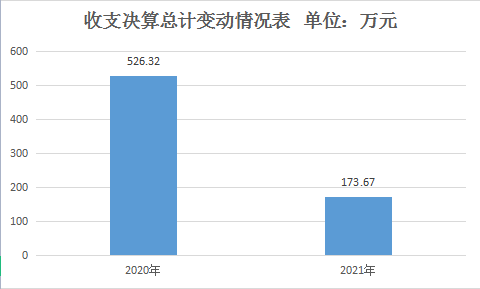 （图1：收、支决算总计变动情况图）（柱状图）二、收入决算情况说明2021年本年收入合计113.94万元，其中：一般公共预算财政拨款收入113.94万元，占100.0%；政府性基金预算财政拨款收入0万元，占0.0%；国有资本经营预算财政拨款收入0万元，占0.0%；事业收入0万元，占0.0%；经营收入0万元，占0.0%；附属单位上缴收入0万元，占0.0%；其他收入0万元，占0.0%。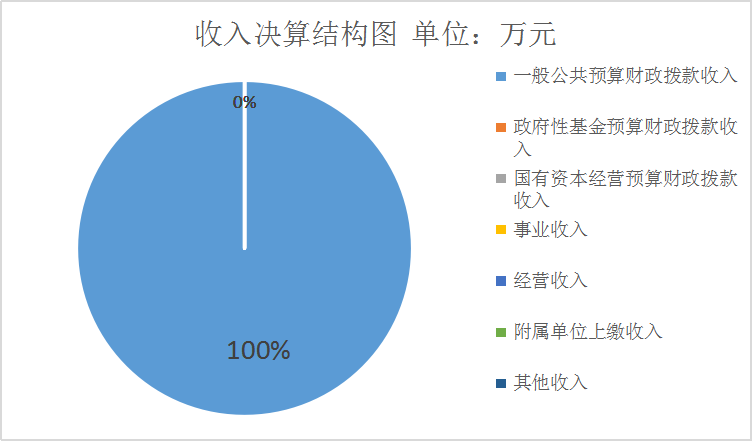 （图2：收入决算结构图）（饼状图）三、支出决算情况说明2021年本年支出合计173.67万元，其中：基本支出106.99万元，占72.3%；项目支出66.68万元，占27.7%；上缴上级支出0万元，占0.0%；经营支出0万元，占0.0%；对附属单位补助支出0万元，占0.0%。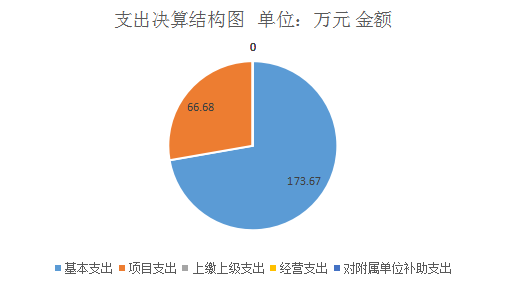 （图3：支出决算结构图）（饼状图）四、财政拨款收入支出决算总体情况说明2021年度财政拨款收、支总计173.67万元。与2020年相比，财政拨款收、支总计各减少352.65万元，减少67.0%。主要变动原因是2021年因财政不匹配未支付项目款，财政收回大量存量资金。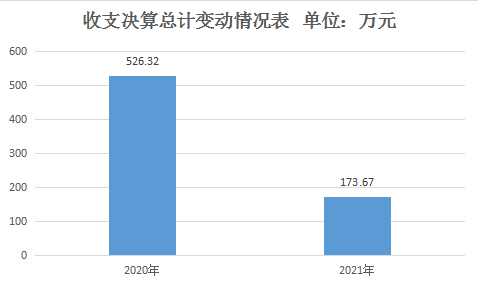 （图4：财政拨款收、支决算总计变动情况）（柱状图）（除国有资本经营预算外，数据来源于财决Z01-1表，口径为“总计”数+国有资本经营预算。）五、一般公共预算财政拨款支出决算情况说明（一）一般公共预算财政拨款支出决算总体情况2021年一般公共预算财政拨款支出173.67万元，占本年支出合计的100%。与2020年相比，一般公共预算财政拨款支出减少216.08万元，下降124.4%。变动原因是项目支出减少。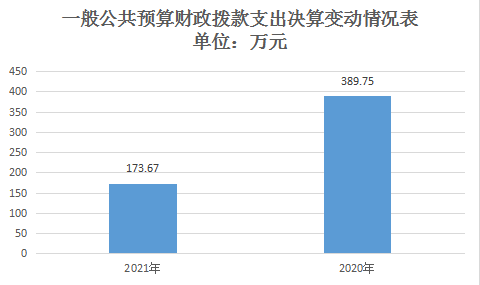 （图5：一般公共预算财政拨款支出决算变动情况）（柱状图）（二）一般公共预算财政拨款支出决算结构情况2021年一般公共预算财政拨款支出173.67万元，主要用于以下方面:文化旅游体育与传媒支出146.86万元，占84.6%；社会保障和就业支出13.68万元，占7.9%；医疗卫生支出5.56万元，占3.2%；住房保障支出7.57万元，占4.4%。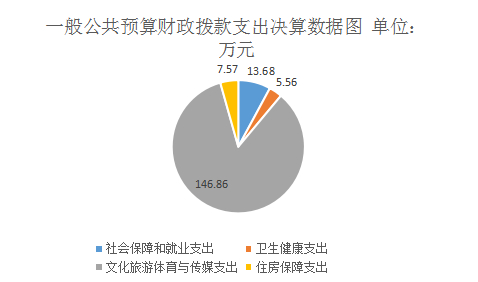 （图6：一般公共预算财政拨款支出决算结构）（饼状图）（三）一般公共预算财政拨款支出决算具体情况2021年一般公共预算支出决算数为173.67万元，完成预算100.0%。其中：1.文化旅游体育与传媒支出（类）文物（款） 文物保护（项）: 支出决算为146.86万元，完成预算100.0%，决算数等于预算数。2.社会保障和就业（类）行政事业单位养老支出（款） 事业单位离退休（项）: 支出决算为3.29万元，完成预算100.0%，决算数等于预算数。3.社会保障和就业（类）行政事业单位养老支出（款） 机关事业单位基本养老保险缴费支出（项）: 支出决算为9.92万元，完成预算100.0%，决算数等于预算数。4.社会保障和就业（类）其他社会保障和就业支出（款）其他社会保障和就业支出（项）：支出决算为0.47万元，完成预算100.0%，决算数等于预算数。5.医疗卫生与计划生育（类）行政事业单位医疗（款）事业单位医疗（项）:支出决算为4.8万元，完成预算100.0%，决算数等于预算数。6.医疗卫生与计划生育（类）行政事业单位医疗（款）公务员医疗补助（项）:支出决算为0.76万元，完成预算100.0%，决算数等于预算数。7.住房保障支出（类）住房改革支出（款）住房公积金（项）:支出决算为7.57万元，完成预算100.0%，决算数等于预算数。六、一般公共预算财政拨款基本支出决算情况说明	2021年一般公共预算财政拨款基本支出106.98万元，其中：人员经费98.35万元，主要包括：基本工资37.91万元、津贴补贴2.39万元、奖金7.09万元、伙食补助费0万元、绩效工资24.14万元、机关事业单位基本养老保险缴费9.92万元、职业年金缴费0万元、职工基本医疗保险缴费4.8万元，住房公积金7.57万元、医疗费0万元、公务员医疗补助缴费0.76万元、其他社会保障缴费0.47万元、其他工资福利支出0万元、离休费0万元、退休费0万元、抚恤金0万元、生活补助3.29万元、奖励金0.02万元、提租补贴0万元、购房补0万元贴、其他对个人0万元和家庭的补助支出0万元等。
　　公用经费8.63万元，主要包括：办公费2.37万元、印刷费0万元、咨询费0万元、手续费0万元、水费0.55万元、电费0.02万元、邮电费0.12万元、取暖费0万元、物业管理费0万元、差旅费1.9万元、因公出国（境）费用0万元、维修（护）费0.58万元、租赁费0万元、会议费0万元、培训费0万元、公务接待费0万元、劳务费0万元、委托业务费0万元、工会经费0.82万元、福利费0万元、公务用车运行维护费0万元、其他交通费0万元、税金及附加费用0万元、其他商品和服务支出2.28万元、办公设备购置0万元、专用设备购置0万元、信息网络及软件购置更新0万元、其他资本性支出0万元等。七、“三公”经费财政拨款支出决算情况说明（一）“三公”经费财政拨款支出决算总体情况说明2021年“三公”经费财政拨款支出决算为0.1万元，完成预算14.3%，决算数小于预算数的主要原因是响应号召厉行节约，减少公务接待费支出。（二）“三公”经费财政拨款支出决算具体情况说明2021年“三公”经费财政拨款支出决算中，因公出国（境）费支出决算0万元，占0.0%；公务用车购置及运行维护费支出决算0万元，占0.0%；公务接待费支出决算0.1万元，占100.0%。具体情况如下：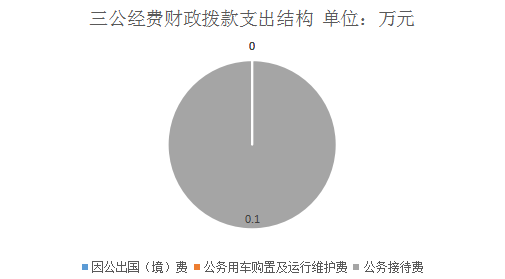 （图8：“三公”经费财政拨款支出结构）（饼状图）1.因公出国（境）经费支出0万元，完成预算0%。全年安排因公出国（境）团组0次，出国（境）0人。2.公务用车购置及运行维护费支出0万元。其中：公务用车购置支出0万元。全年按规定更新购置公务用车0辆，其中：轿车0辆、金额0万元，越野车0辆、金额0万元，载客汽车0辆、金额0万元，其他车型0辆、金额0万元。截至2021年12月底，单位共有公务用车0辆，其中：轿车0辆、越野车0辆、载客汽车0辆、其他车型0辆。公务用车运行维护费支出0万元。3.公务接待费支出0.1万元，完成预算14.3%。公务接待费支出决算比2020年减少0.2万元，下降66.7%。主要原因是响应号召厉行节约，减少公务接待费支出。国内公务接待支出0.1万元。外事接待支出0万元，外事接待0批次，0人，共计支出0万元。八、政府性基金预算支出决算情况说明2021年政府性基金预算拨款支出0万元。国有资本经营预算支出决算情况说明2021年国有资本经营预算拨款支出0万元。十、其他重要事项的情况说明（一）机关运行经费支出情况2021年，资阳市雁江区文物管理所属于财政补助的事业单位，无机关运行经费。（二）政府采购支出情况2021年，资阳市雁江区文物管理所政府采购支出总额0万元，其中：政府采购货物支出0万元、政府采购工程支出0万元、政府采购服务支出0万元。授予中小企业合同金额0万元，占政府采购支出总额的0.0%，其中：授予小微企业合同金额0万元，占政府采购支出总额的0.0%。（三）国有资产占有使用情况    截至2021年12月31日，资阳市雁江区文物管理所共有车辆0辆，其中：主要领导干部用车0辆、机要通信用车0辆、应急保障用车0辆、执法执勤用车0辆、特种专业技术用车0辆、其他用车0辆。单价50万元以上通用设备0台（套），单价100万元以上专用设备0台（套）。（四）预算绩效管理情况。根据预算绩效管理要求，本单位在2021年度预算编制阶段，组织对常年文物保护费和文保员经费（项目名称）等2个项目编制了绩效目标，预算执行过程中，选取2个项目开展绩效监控，年终执行完毕后，对2个项目开展了绩效目标完成情况自评。同时，本部门对2021年部门整体开展绩效自评，《2021年资阳市雁江区文物管理所部门整体绩效评价报告》见附件（第四部分）。名词解释1.财政拨款收入：指单位从同级财政部门取得的财政预算资金。2.事业收入：指事业单位开展专业业务活动及辅助活动取得的收入。3.经营收入：指事业单位在专业业务活动及其辅助活动之外开展非独立核算经营活动取得的收入。4.其他收入：指单位取得的除上述收入以外的各项收入。5.用事业基金弥补收支差额：指事业单位在当年的财政拨款收入、事业收入、经营收入、其他收入不足以安排当年支出的情况下，使用以前年度积累的事业基金（事业单位当年收支相抵后按国家规定提取、用于弥补以后年度收支差额的基金）弥补本年度收支缺口的资金。 6.年初结转和结余：指以前年度尚未完成、结转到本年按有关规定继续使用的资金。 7.结余分配：指事业单位按照事业单位会计制度的规定从非财政补助结余中分配的事业基金和职工福利基金等。8.年末结转和结余：指单位按有关规定结转到下年或以后年度继续使用的资金。9.文化体育与传媒为：保障行政单位（含其他事业单位）运行用于购买货物和服务的各项资金，包括办公及印刷费、邮电费、差旅费、会议费、福利费、日常维修费、专用材料及一般设备购置费、办公用房水电费、办公用房取暖费、办公用房物业管理费、公务用车运行维护费以及其他费用。10.社会保障和就业（类）行政事业单位离退休（款）：机关事业单位基本养老保险缴费支出（项）：指单位实施养老保险制度由单位缴纳的基本养老保险费支出。11.社会保障和就业（类）行政事业单位离退休（款）：机关事业单位职业年金缴费支出（项）：指单位实施养老保险制度由单位实际缴纳的职业年金支出。12.医疗卫生与计划生育（类）行政事业单位医疗（款）事业单位医疗（项）：指财政部门集中安排的事业单位基本医疗保险缴费支出。13.医疗卫生与计划生育（类）行政事业单位医疗（款）公务员医疗补助（项）：指财政部门集中安排的公务员医疗补助缴费支出。14.住房保障支出（类）住房改革支出（款）住房公积金（项）：指单位按人力资源和社会保障部、财政部规定比例为职工缴纳的住房公积金。15.基本支出：指为保障机构正常运转、完成日常工作任务而发生的人员支出和公用支出。16.项目支出：指在基本支出之外为完成特定行政任务和事业发展目标所发生的支出。 17.经营支出：指事业单位在专业业务活动及其辅助活动之外开展非独立核算经营活动发生的支出。18.“三公”经费：指部门用财政拨款安排的因公出国（境）费、公务用车购置及运行费和公务接待费。其中，因公出国（境）费反映单位公务出国（境）的国际旅费、国外城市间交通费、住宿费、伙食费、培训费、公杂费等支出；公务用车购置及运行费反映单位公务用车车辆购置支出（含车辆购置税）及租用费、燃料费、维修费、过路过桥费、保险费等支出；公务接待费反映单位按规定开支的各类公务接待（含外宾接待）支出。19.机关运行经费：为保障行政单位（含参照公务员法管理的事业单位）运行用于购买货物和服务的各项资金，包括办公及印刷费、邮电费、差旅费、会议费、福利费、日常维修费、专用材料及一般设备购置费、办公用房水电费、办公用房取暖费、办公用房物业管理费、公务用车运行维护费以及其他费用。第四部分 附件附件1资阳市雁江区文物管理所2021年部门整体支出绩效评 价 报 告一、部门（单位）概况（一）机构组成本单位属于全额拨款的事业单位，1个机构。（二）机构职能本单位依据法律、法规和国务院、省、市、区政府有关规定和程序，行使对文物的保护管理，开展文物普查、安全巡查、考古发掘以及馆藏文物的登编、入库，配合公安机关打击文物犯罪。（三）人员概况本单位编制人数9人，年末实有人数9人。二、部门财政资金收支情况（一）部门财政资金收入情况区文管所2021年财政拨款113.94万元、年初结转结余0元，调整预算数59.73万元，合计收入173.67万元。其中文化旅游体育与传媒支出146.86万元；社会保障和就业支出13.67万元；卫生健康支出5.56万元；住房保障支出7.57万元。（二）部门财政资金支出情况区文管所2021年支出173.67万元，年末结转结余0。其中工资福利和个补支出98.35万元；养老保险缴费：缴机保局9.92万元；基本医疗保险：单位缴社保局4.8万元；公务员医疗补助：单位缴社保局0.76万元；其他社会保障缴费（工伤失业险）单位缴社保局0.47万元；对个人和家庭补助：在职职工奖励金0.02万元；住房公积金缴住房公积金中心7.57万元；商品和服务：基本支出中办公费2.92万元、差旅费7.96万元、电费0.02万元、水费0.55万元，工会经费0.82万元、福利费0元、其他商品和服务支出3.96万元。三、评价工作开展情况（一）评价目的。本次评价目的为围绕资阳市雁江区文物管理所年度职责履行程度和部门效能目标推进程度的综合评价，分析该部门资源配置和资金运用效益。通过收集单位基本情况、预算编制与执行管理情况、单位效能目标及组织架构等信息，从年度工作计划安排合理性、重点工作完成情况、年度绩效目标实现程度、单位整体效益分析中总结经验，更加精确地查找问题，进而有针对性地进行改进，为今后完善单位管理提供可行的参考建议。（二）自评工作组织领导。统一领导，各司其责。中心财务室是预算绩效管理的管理主体，负责制定全中心预算绩效管理工作方案，成立评价工作组，并对评价组成员开展培训，统一流程、评价标准，组织、指导本中心开展预算绩效管理工作。各股室是预算绩效管理的责任主体，配合本中心预算绩效管理工作。自评方式。     财务人员依据批复的绩效目标，组织评价工作组召开绩效目标自评会议，共同对单位整体支出进行评分，形成绩效自评计分表，各股室负责人发挥监督作用，分管领导审核自评结果，单位负责人对自评结果提出意见。自评工作完成后按照模板撰写自评报告，最终形成正式文件上报区财政局。四、评价结论及建议（一）评价结论。依据文件精神，本中心自评结果为89分，在绩效管理各环节中仍需加强控制。2021年度资阳市雁江区文物管理所整体支出绩效自评计分表单位名称： 资阳市雁江区文物管理所        预算单位编码：167001  自评等级：良存在问题。1. 财务制度执行力有待加强，资金使用计划有待细化。2. 财政预算资金到位比较迟缓。（三）改进建议。1. 进一步规范财务管理，对本单位当年度的各项工作开展做到心中有数，统筹安排，合理配置。在以后工作中，坚持做到合理安排预算资金，不断完善支出结构，优化资金使用效率，进一步完善预算管理体制。2. 高度重视政策培训、专业技能培训，建议进一步加大培训投入，采用多种形式组织业务人员通过培训提高工作效率、服务质量；同时，建议通过业务技能大赛、奖惩考核等方式，构建激励约束机制，全面推进雁江区文物管理所登记工作效率提升、质量提升，确保积极稳妥地推进文物管理登记政策的贯彻落实。3. 始终坚持便民利民原则，将群众办证中的一些共性问题积极梳理上报主管局，加强与审批部门的沟通和衔接，加大对群众共性和历史遗留办证问题的化解，最大限度满足群众办证需求。附件2资阳市雁江区文物管理所2021年1--12月项目支出绩效自评报告一、部门（单位）概况（一）机构组成本单位属于全额拨款的事业单位，1个机构。（二）机构职能本单位依据法律、法规和国务院、省、市、区政府有关规定和程序，行使对文物的保护管理，开展文物普查、安全巡查、考古发掘以及馆藏文物的登编、入库，配合公安机关打击文物犯罪。（三）人员概况本单位编制人数9人，年末实有人数9人。二、项目概况本单位项目共计2个，分别为：（一）常年文物保护费，2021年经费预算8万元，支出8万元。项目细分为保安公司视频远程监控及联网费0.3万元；文物库房安全保卫费夜班值守，24小时不离人2.92万元；文物库房设施设备维护费0.3万元；全区文保单位及文物点安全巡查费（含租车费）1.48万元；根据文物保护法相关规定和属地管理原则，区级文物保护单位维护费由区级财政列入预算。2021年区级文保单位维护费共计3万元。（二）文物保护单位“文保员经费”，2021年经费预算3.24万元，支出3.24万元。经雁江区人民政府2017年第93次常务会议审议通过，对全区27处文物保护单位的文保员：每人每月补贴交通费和电话费合计0.01万元，2021年实际支付文保员经费合计3.24万元（大写叁万贰仟肆佰元正）。2021年度雁江区项目支出绩效自评计分表（常年文物保护费、文保员经费项目）预算单位名称：雁江区文物管理所         预算单位编码：167001         自评等级：良2021年度雁江区项目支出绩效目标完成情 况 表第五部分 附表一、收入支出决算总表二、收入决算表三、支出决算表四、财政拨款收入支出决算总表五、财政拨款支出决算明细表六、一般公共预算财政拨款支出决算表七、一般公共预算财政拨款支出决算明细表八、一般公共预算财政拨款基本支出决算表九、一般公共预算财政拨款项目支出决算表十、一般公共预算财政拨款“三公”经费支出决算表十一、政府性基金预算财政拨款收入支出决算表十二、政府性基金预算财政拨款“三公”经费支出决算表十三、国有资本经营预算财政拨款收入支出决算表十四、国有资本经营预算财政拨款支出决算表一级指标二级指标三级指标指标解释指标说明(评价计分标准）自评分数自评依据及说明投入（20分）目标设定（5分）绩效目标合理性（2分）部门（单位）所设立的整体绩效目标依据是否充分，是否符合客观实际，用以反映和考核部门（单位）整体绩效目标与部门履职、年度工作任务的相符性情况。①是否符合国家法律法规、国民经济和社会发展总体规划；(1分）
②是否符合部门“三定”方案确定的职责；（0.5分）
③是否符合部门制定的中长期实施规划。（0.5分）　2符合本单位“三定方案”、法律法规和部门管理制度、财务制度。投入（20分）目标设定（5分）绩效指标明确性（3分）部门（单位）依据整体绩效目标所设定的绩效指标是否清晰、细化、可衡量，用以反映和考核部门（单位）整体绩效目标的明细化情况。①是否将部门整体的绩效目标细化分解为具体的工作任务；（1分）
②是否通过清晰、可衡量的指标值予以体现;(0.5分）    ③是否与部门年度的任务数或计划数相对应；（0.5分）
④是否与本年度部门预算资金相匹配。（1分）　3　根据预算要求，与本部门年初下达的目标任务、预算、年度计划数相应。投入（20分）预算配置（15分）在职人员控制率（5分）部门（单位）本年度实际在职人员数与编制数的比率，用以反映和考核部门（单位）对人员成本的控制程度。在职人员控制率=（在职人员数/编制数）×100%。（小于或等于1计5分，否则按比例计分）
在职人员数：部门（单位）实际在职人数，以财政部确定的部门决算编制口径为准。
编制数：机构编制部门核定批复的部门（单位）的人员编制数。　5　根据机构编制人数，本单位编制人数9人，在职人数9人投入（20分）预算配置（15分）“三公经费”变动率（5分）部门（单位）本年度“三公经费”预算数与上年度“三公经费”预算数的变动比率，用以反映和考核部门（单位）对控制重点行政成本的努力程度。“三公经费”变动率=[（本年度“三公经费”总额-上年度“三公经费”总额）/上年度“三公经费”总额]×100%。（下降的计5分，增加的按比例扣减）
“三公经费”：年度预算安排的因公出国（境）费、公务车辆购置及运行费和公务招待费。　5　本单位“三公经费”上年2840元，本年1000元。（1000-2840）/2840*100%＝-64.79%投入（20分）预算配置（15分）重点支出安排率（5分）部门（单位）本年度预算安排的重点项目支出与部门项目总支出的比率，用以反映和考核部门（单位）对履行主要职责或完成重点任务的保障程度。重点支出安排率=（重点项目支出/项目总支出）×100%。（实际得分=支出安排率*5分）
重点项目支出：部门（单位）年度预算安排的，与本部门履职和发展密切相关、具有明显社会和经济影响、党委政府关心或社会比较关注的项目支出总额。
项目总支出：部门（单位）年度预算安排的项目支出总额。　4　根据预算项目经费11.24万元，实际拨付11.24万元，项目支出安排率100%。过程（30分）预算执行（20分）预算完成率（4分）部门（单位）本年度预算完成数与预算数的比率，用以反映和考核部门（单位）预算完成程度。预算完成率=（预算完成数/预算数）×100%。（完成年初预算计4分，未完成年初按比例扣减）
预算完成数：部门（单位）本年度实际完成的预算数。
预算数：财政部门批复的本年度部门（单位）预算数。3　　根据预算政应拨付113.94万元，实际拨付113.94万元，完在率100% 过程（30分）预算执行（20分）预算调整率（2分）部门（单位）本年度预算调整数与预算数的比率，用以反映和考核部门（单位）预算的调整程度。预算调整率=（预算调整数/预算数）×100%。（未调整的计2分，调整了的除特殊原因外按比例扣减）
预算调整数：部门（单位）在本年度内涉及预算的追加、追减或结构调整的资金总和（因落实国家政策、发生不可抗力、上级部门或本级党委政府临时交办而产生的调整除外）。　2　根据年初预算，除按要求以外的，未追加预算过程（30分）预算执行（20分）支付进度率（2分）部门（单位）实际支付进度与既定支付进度的比率，用以反映和考核部门（单位）预算执行的及时性和均衡性程度。支付进度率=（实际支付进度/既定支付进度）×100%。完成年终进度的计1分，按季度完成预算进度的计1分。
实际支付进度：部门（单位）在某一时点的支出预算执行总数与年度支出预算数的比率。
既定支付进度：由部门（单位）在申报部门整体绩效目标时，参照序时支付进度、前三年支付进度、同级部门平均支付进度水平等确定的，在某一时点应达到的支付进度（比率）。　2　实际支付进度与既定支付进度同步过程（30分）预算执行（20分）结转结余率（2分）部门（单位）本年度结转结余总额与支出预算数的比率，用以反映和考核部门（单位）对本年度结转结余资金的实际控制程度。结转结余率=结转结余总额/支出预算数×100%。低于5%的计1分，每超过5个百分点扣1分，扣完为止。
结转结余总额：部门（单位）本年度的结转资金与结余资金之和（以决算数为准）。　1　结转结余额为0过程（30分）预算执行（20分）结转结余变动率（2分）部门（单位）本年度结转结余资金总额与上年度结转结余资金总额的变动比率，用以反映和考核部门（单位）对控制结转结余资金的努力程度。结转结余变动率=[（本年度累计结转结余资金总额-上年度累计结转结余资金总额）/上年度累计结转结余资金总额]×100%。（低于15%的计2分，每超过5个百分点扣1分，扣完为止）　　结转结余变动率=（0-1365671.63）/3718967.51＝-100%过程（30分）预算执行（20分）公用经费控制率（2分）部门（单位）本年度实际支出的公用经费总额与预算安排的公用经费总额的比率，用以反映和考核部门（单位）对机构运转成本的实际控制程度。公用经费控制率=（实际支出公用经费总额/预算安排公用经费总额）×100%。（为100%的计2分，每超过1个百分点扣0.1分，扣完为止）　2　公用经费控制率=78099.39/99600＝78.41%过程（30分）预算执行（20分）“三公经费”控制率（2分）部门（单位）本年度“三公经费”实际支出数与预算安排数的比率，用以反映和考核部门（单位）对“三公经费”的实际控制程度。“三公经费”控制率=（“三公经费”实际支出数/“三公经费”预算安排数）×100%。（为100%的计2分，每超过1个百分点扣0.5分，扣完为止）2　　“三公经费”控制率=1000/7000＝14.28%过程（30分）预算执行（20分）政府采购执行率（4分）部门（单位）本年度实际政府采购金额与年初政府采购预算的比率，用以反映和考核部门（单位）政府采购预算执行情况。政府采购执行率=（实际政府采购金额/政府采购预算数）×100%。（为100%的计2分，每低于1个百分点扣0.5分，扣完为止）
政府采购预算：采购机关根据事业发展计划和行政任务编制的、并经过规定程序批准的年度政府采购计划。 　无政府采购过程（30分）预算管理（5分）管理制度健全性（2分）部门（单位）为加强预算管理、规范财务行为而制定的管理制度是否健全完整，用以反映和考核部门（单位）预算管理制度对完成主要职责或促进事业发展的保障情况。①是否已制定或具有预算资金管理办法、内部财务管理制度、会计核算制度等管理制度；（1分）
②相关管理制度是否合法、合规、完整；（0.5分）
③相关管理制度是否得到有效执行。（0.5分）　2　制定预算资金管理办法，财务管理制度，符合财务报销制度。过程（30分）预算管理（5分）资金使用合规性（1分）部门（单位）使用预算资金是否符合相关的预算财务管理制度的规定，用以反映和考核部门（单位）预算资金的规范运行情况。①是否符合国家财经法规和财务管理制度规定以及有关专项资金管理办法的规定；（0.2分）
②资金的拨付是否有完整的审批程序和手续；（0.2分）
③项目的重大开支是否经过评估论证；（0.2分）
④是否符合部门预算批复的用途；（0.2分）
⑤是否存在截留、挤占、挪用、虚列支出等情况。（0.2分）　1　资金拨付按财政管理规定及审批程序，使用资金按资金性质专款专用。过程（30分）预算管理（5分）预决算信息公开性（1分）部门（单位）是否按照政府信息公开有关规定公开相关预决算信息，用以反映和考核部门（单位）预决算管理的公开透明情况。①是否按规定内容公开预决算信息；（0.5分）
②是否按规定时限公开预决算信息。（0.5分）
预决算信息是指与部门预算、执行、决算、监督、绩效等管理相关的信息。1　　预决算按财政要求，按时公开预决算信息过程（30分）预算管理（5分）基础信息完善性（1分）部门（单位）基础信息是否完善，用以反映和考核基础信息对预算管理工作的支撑情况。①基础数据信息和会计信息资料是否真实；（0.4分）
②基础数据信息和会计信息资料是否完整；（0.3分）
③基础数据信息和会计信息资料是否准确。（0.3分）　1根据财政付资金做好收支入账，数据准确，资料保存完整。做到有据可查。过程（30分）资产管理（5分）管理制度健全性（2分）部门（单位）为加强资产管理、规范资产管理行为而制定的管理制度是否健全完整，用以反映和考核部门（单位）资产管理制度对完成主要职责或促进社会发展的保障情况。①是否已制定或具有资产管理制度；（1分）②相关资金管理制度是否合法、合规、完整；（0.5分）③相关资产管理制度是否得到有效执行。（0.5分）　2　制定了资产管理制度，健全资产管理执行，符合法律法规要求。过程（30分）资产管理（5分）资产管理安全性（2分）部门（单位）的资产是否保存完整、使用合规、配置合理、处置规范、收入及时足额上缴，用以反映和考核部门（单位）资产安全运行情况。①资产保存是否完整；（0.4分）
②资产配置是否合理；（0.4分）
③资产处置是否规范；（0.4分）
④资产账务管理是否合规，是否帐实相符；（0.4分）
⑤资产是否有偿使用及处置收入及时足额上缴。（0.4分）　2　建立了资产管理台账，专人管理，资产登记有台账，做到账实相符。过程（30分）资产管理（5分）固定资产利用率（1分）部门（单位）实际在用固定资产总额与所有固定资产总额的比率，用以反映和考核部门（单位）固定资产使用效率程度。固定资产利用率=（实际在用固定资产总额/所有固定资产总额）×100%。（利用率为100%的计1分，每降1个百分点扣0.1分，扣完为止）　1　　固定资产采购是根据单位需要采购资产，做到物有所用，充分体现固定资产使用价值。产 出（30分）职责履行（30分）实际完成率（8分）部门（单位）履行职责而实际完成工作数与计划工作数的比率，用以反映和考核部门（单位）履职工作任务目标的实现程度。实际完成率=（实际完成工作数/计划工作数）×100%。（实际得分=实际工作完成率*8分）
实际完成工作数：一定时期（年度或规划期）内部门（单位）实际完成工作任务的数量。
计划工作数：部门（单位）整体绩效目标确定的一定时期（年度或规划期）内预计完成工作任务的数量。　8　　根据年计划要求，逐项完成，完成率达100%产 出（30分）职责履行（30分）完成及时率（4分）部门（单位）在规定时限内及时完成的实际工作数与计划工作数的比率,用以反映和考核部门履职时效目标的实现程度。完成及时率=（及时完成实际工作数/计划工作数）×100%。（1--4季度各得1分）
及时完成实际工作数：部门（单位）按照整体绩效目标确定的时限实际完成的工作任务数量。　4制定工作计划，按时完成工作任务，完成及时率为100%产 出（30分）职责履行（30分）质量达标率（8分）达到质量标准（绩效标准值）的实际工作数与计划工作数的比率,用以反映和考核部门履职质量目标的实现程度。质量达标率=（质量达标实际工作数/计划工作数）×100%。（实际得分=达标率*8分）
质量达标实际工作数：一定时期（年度或规划期）内部门（单位）实际完成工作数中达到部门绩效目标要求（绩效标准值）的工作任务数量。7　根据年初制定工作数量，年终逐项完成。完成数量达95%产 出（30分）职责履行（30分）重点工作办结率（10分）部门（单位）年度重点工作实际完成数与交办或下达数的比率，用以反映部门（单位）对重点工作的办理落实程度。重点工作办结率=（重点工作实际完成数/交办或下达数）×100%。（实际得分=办结率*10分）
重点工作是指党委、政府、人大、相关部门交办或下达的工作任务。　9　上级下达重点工作任务，单位按要求圆满完成。完结率达94%效 果（20分）履职效益（20分）经济效益（5分）部门（单位）履行职责对经济发展所带来的直接或间接影响。此三项指标为部门整体支出绩效评价指标的共性要素，各单位按照部门整体支出绩效目标实现程度为依据。（按经济效益实现程度*5、社会效益实现程度*5、生态效益实现程度*5计算实际得分）　5落实了文保员经费及文物常年保护费，确保了文物点及馆藏文物的安全。效 果（20分）履职效益（20分）社会效益（5分）部门（单位）履行职责对社会发展所带来的直接或间接影响。此三项指标为部门整体支出绩效评价指标的共性要素，各单位按照部门整体支出绩效目标实现程度为依据。（按经济效益实现程度*5、社会效益实现程度*5、生态效益实现程度*5计算实际得分）　5　在经费不足的情况下，保证了完成主要工作。获得较好的社会效益。效 果（20分）履职效益（20分）生态效益（5分）部门（单位）履行职责对生态环境所带来的直接或间接影响。此三项指标为部门整体支出绩效评价指标的共性要素，各单位按照部门整体支出绩效目标实现程度为依据。（按经济效益实现程度*5、社会效益实现程度*5、生态效益实现程度*5计算实际得分）　5　落实了文保员经费及文物常年保护费，确保了文物点及馆藏文物的安全。效 果（20分）履职效益（20分）社会公众或服务对象满意度（5分）社会公众或部门（单位）的服务对象对部门履职效果的满意程度。社会公众或服务对象是指部门（单位）履行职责而影响到的部门、群体或个人。一般采取社会调查的方式。（按收到的服务对象的满意率计算得分）　5　树立良好工作姿态，全心全意为人民服务，一致受到上级及当地群众的好评。合      计合      计合      计合      计合      计89.0一级指标二级指标三级指标指标解释指标说明（评价计分标准）自评分数自评依据及说明投   入（25分）项目立项（15分）项目立项规范性（5分）项目的申请、设立过程是否符合相关要求，用以反映和考核项目立项的规范情况。①项目是否按照规定的程序申请设立；（1分）②所提交的文件、材料是否符合相关要求；（2分）③事前是否已经过必要的可行性研究、专家论证、风险评估、集体决策等。（2分）　5　立项文件投   入（25分）项目立项（15分）绩效目标合理性（4分）项目所设定的绩效目标是否依据充分，是否符合客观实际，用以反映和考核项目绩效目标与项目实施的相符情况。①是否符合国家相关法律法规、国民经济发展规划和党委政府决策；（1分）②是否与项目实施单位或委托单位职责密切相关；（1分）③项目是否为促进事业发展所必需；（1分）④项目预期产出效益和效果是否符合正常的业绩水平。（1分）4　雁江区人民政府第93次常务会议审议通过投   入（25分）项目立项（15分）绩效指标明确性（6分）依据绩效目标设定的绩效指标是否清晰、细化、可衡量等，用以反映和考核项目绩效目标的明细化情况。①是否将项目绩效目标细化分解为具体的绩效指标；（2分）②是否通过清晰、可衡量的指标值予以体现；（1分）③是否与项目年度任务数或计划数相对应；（1分）④是否与预算确定的项目投资额或资金量相匹配。（2分）　6投   入（25分）资金落实（10分）资金到位率（5分）实际到位资金与计划投入资金的比率，用以反映和考核资金落实情况对项目实施的总体保障程度。资金到位率=（实际到位资金/计划投入资金）×100%。（达到目标值得5分，每少一个百分点扣1分，扣完为止）实际到位资金：一定时期（本年度或项目期）内实际落实到具体项目的资金。计划投入资金：一定时期（本年度或项目期）内计划投入到具体项目的资金。5　资金到位率100%投   入（25分）资金落实（10分）到位及时率（5分）及时到位资金与应到位资金的比率，用以反映和考核项目资金落实的及时性程度。到位及时率=（及时到位资金/应到位资金）×100%。（达到目标值得5分，每少一个百分点扣1分，扣完为止）及时到位资金：截至规定时点实际落实到具体项目的资金。应到位资金：按照合同或项目进度要求截至规定时点应落实到具体项目的资金。　5及时率100%过   程（25分）业务管理（13分）管理制度健全性（4分）项目实施单位的业务管理制度是否健全，用以反映和考核业务管理制度对项目顺利实施的保障情况。①是否已制定或具有相应的业务管理制度；（2分）②业务管理制度是否合法、合规、完整。（2分）　3过   程（25分）业务管理（13分）制度执行有效性（6分)项目实施是否符合相关业务管理规定，用以反映和考核业务管理制度的有效执行情况。①是否遵守相关法律法规和业务管理规定；(1分）②项目调整及支出调整手续是否完备；（1分）③项目合同书、验收报告、技术鉴定等资料是否齐全并及时归档；（2分）④项目实施的人员条件、场地设备、信息支撑等是否落实到位。（2分）　4过   程（25分）业务管理（13分）项目质量可控性（3分）项目实施单位是否为达到项目质量要求而采取了必需的措施,用以反映和考核项目实施单位对项目质量的控制情况。①是否已制定或具有相应的项目质量要求或标准；（1分）②是否采取了相应的项目质量检查、验收等必需的控制措施或手段。（2分）　3过   程（25分）财务管理（12分）管理制度健全性（3分）项目实施单位的财务制度是否健全，用以反映和考核财务管理制度对资金规范、安全运行的保障情况。①是否已制定或具有相应的项目资金管理办法；（2分）②项目资金管理办法是否符合相关财务会计制度的规定。（1分）2　过   程（25分）财务管理（12分）资金使用合规性（7分）项目资金使用是否符合相关的财务管理制度规定，用以反映和考核项目资金的规范运行情况。①是否符合国家财经法规和财务管理制度以及有关专项资金管理办法的规定；（1分）②资金的拨付是否有完整的审批程序和手续；（2分）③项目的重大开支是否经过评估认证；（1分）④是否符合项目预算批复或合同规定的用途；（1分）⑤是否存在截留、挤占、挪用、虚列支出等情况。（2分）　7过   程（25分）财务管理（12分）财务监控有效性（2分）项目实施单位是否为保障资金的安全、规范运行而采取了必要的监控措施，用以反映和考核项目实施单位对资金运行的控制情况。①是否已制定或具有相应的监控机制；（1分）②是否采取了相应的财务检查等必要的监控措施或手段。（1分）　2产   出（20分）项目产出（20分）实际完成率（4分）项目实施的实际产出数与计划产出数的比率，用以反映和考核项目产出数量目标的实现程度。实际完成率=（实际产出数/计划产出数）×100%。（得分=实际完成率*4分）实际产出数：一定时期（本年度或项目期）内项目实际产出的产品或提供的服务数量。计划产出数：项目绩效目标确定的在一定时期（本年度或项目期）内计划产出的产品或提供的服务数量。　4产   出（20分）项目产出（20分）完成及时率（6分）项目实际提前完成时间与计划完成时间的比率，用以反映和考核项目产出时效目标的实现程度。完成及时率=[（计划完成时间-实际完成时间）/计划完成时间]×100%。（1--4季度各得1.5分）实际完成时间：项目实施单位完成该项目实际所耗用的时间。计划完成时间：按照项目实施计划或相关规定完成该项目所需的时间。　4产   出（20分）项目产出（20分）质量达标率（5分）项目完成的质量达标产出数与实际产出数的比率，用以反映和考核项目产出质量目标的实现程度。质量达标率=（质量达标产出数/实际产出数）×100%。（得分=达标率*5分）质量达标产出数：一定时期（本年度或项目期）内实际达到既定质量标准的产品或服务数量。既定质量标准是指项目实施单位设立绩效目标时依据计划标准、行业标准、历史标准或其他标准而设定的绩效指标值。5　产   出（20分）项目产出（20分）成本节约率（5分）完成项目计划工作目标的实际节约成本与计划成本的比率，用以反映和考核项目的成本节约程度。成本节约率=[（计划成本-实际成本）/计划成本]×100%。(节约的计5分,增加的按比例扣分)实际成本：项目实施单位如期、保质、保量完成既定工作目标实际所耗费的支出。计划成本：项目实施单位为完成工作目标计划安排的支出，一般以项目预算为参考。　5效   果（30分）项目效益（30分）经济效益(5分）项目实施对经济发展所带来的直接或间接影响情况。此四项指标为项目支出绩效评价指标的共性要素，各单位按照项目支出绩效目标实现程度为依据。（按经济效益实现程度*5分、社会效益实现程度*5分、生态效益实现程度*5分、可持续影响程度*5分计算实际得分）　5效   果（30分）项目效益（30分）社会效益（5分）项目实施对社会发展所带来的直接或间接影响情况。此四项指标为项目支出绩效评价指标的共性要素，各单位按照项目支出绩效目标实现程度为依据。（按经济效益实现程度*5分、社会效益实现程度*5分、生态效益实现程度*5分、可持续影响程度*5分计算实际得分）　4效   果（30分）项目效益（30分）生态效益（5分）项目实施对生态环境所带来的直接或间接影响情况。此四项指标为项目支出绩效评价指标的共性要素，各单位按照项目支出绩效目标实现程度为依据。（按经济效益实现程度*5分、社会效益实现程度*5分、生态效益实现程度*5分、可持续影响程度*5分计算实际得分）　4效   果（30分）项目效益（30分）可持续影响项目后续运行及成效发挥的可持续影响情况。此四项指标为项目支出绩效评价指标的共性要素，各单位按照项目支出绩效目标实现程度为依据。（按经济效益实现程度*5分、社会效益实现程度*5分、生态效益实现程度*5分、可持续影响程度*5分计算实际得分）效   果（30分）项目效益（30分）社会公众或服务对象满意度（10分）社会公众或服务对象对项目实施效果的满意程度。社会公众或服务对象是指因该项目实施而受到影响的部门（单位）、群体或个人。一般采取社会调查的方式。（按收到的服务对象的满意率计算得分）　10合计合计合计合计合计　87项目名称常年文物保护费、文保员经费项目　常年文物保护费、文保员经费项目　常年文物保护费、文保员经费项目　常年文物保护费、文保员经费项目　常年文物保护费、文保员经费项目　常年文物保护费、文保员经费项目　常年文物保护费、文保员经费项目　常年文物保护费、文保员经费项目　常年文物保护费、文保员经费项目　常年文物保护费、文保员经费项目　项目类型产业发展产业发展民生保障基础设施基础设施基础设施基础设施事业运行事业运行事业运行项目类型□□□□□□□部门（单位）名称雁江区文物管理所     　雁江区文物管理所     　雁江区文物管理所     　雁江区文物管理所     　雁江区文物管理所     　雁江区文物管理所     　雁江区文物管理所     　预算单位编码预算单位编码　167001预算执行情况项目项目预算额(百元)预算额(百元)执行额(百元)执行额(百元)当年结转结余额(百元)结转结余率%结转结余率%结转结余变动率%预算执行情况合   计合   计112411241124112400%0%-100%预算执行情况财政拨款财政拨款11241124112411240预算执行情况其他资金其他资金00%0%-100%财政拨款结构项目项目合计合计一般公共预算安排一般公共预算安排政府性基金预算安排国有资本经营预算安排国有资本经营预算安排社保基金预算安排财政拨款结构预算额(百元)预算额(百元)　1124　112411241124财政拨款结构执行额(百元)执行额(百元)　1124　112411241124财政拨款结构当年结转结余额(百元)当年结转结余额(百元)　0　0　0　0财政拨款结构结转结余率%结转结余率%　0%　0%　0%　0%财政拨款结构结转结余变动率%结转结余变动率%　-100%　-100%　-100%　-100%年度总体目标预算总体目标预算总体目标预算总体目标预算总体目标预算总体目标执行结果预算总体目标执行结果预算总体目标执行结果预算总体目标与预算总体目标执行结果偏差情况及原因分析预算总体目标与预算总体目标执行结果偏差情况及原因分析预算总体目标与预算总体目标执行结果偏差情况及原因分析年度总体目标目标1: 全区文保单位及文物点安全巡查目标1: 全区文保单位及文物点安全巡查目标1: 全区文保单位及文物点安全巡查目标1: 全区文保单位及文物点安全巡查已完成了全区文物巡查　已完成了全区文物巡查　已完成了全区文物巡查　年度总体目标目标2: 2021年拟对古建筑古墓葬以及石窟寺及石刻进行抢救性保护维修：经测算，古建筑及古墓葬需15000元；石窟寺及石刻保护性设施15000元。目标2: 2021年拟对古建筑古墓葬以及石窟寺及石刻进行抢救性保护维修：经测算，古建筑及古墓葬需15000元；石窟寺及石刻保护性设施15000元。目标2: 2021年拟对古建筑古墓葬以及石窟寺及石刻进行抢救性保护维修：经测算，古建筑及古墓葬需15000元；石窟寺及石刻保护性设施15000元。目标2: 2021年拟对古建筑古墓葬以及石窟寺及石刻进行抢救性保护维修：经测算，古建筑及古墓葬需15000元；石窟寺及石刻保护性设施15000元。已对相关文物进行保护　已对相关文物进行保护　已对相关文物进行保护　年度总体目标目标3:……….目标3:……….目标3:……….目标3:……….年度总体目标年度总体目标年度绩效指标一级指标二级指标二级指标二级指标三级指标预算指标值(包含数字及文字描述)预算指标值(包含数字及文字描述)预算指标值执行结果(包含数字及文字描述)预算指标值与预算指标值执行结果偏差情况及原因分析预算指标值与预算指标值执行结果偏差情况及原因分析年度绩效指标项目完成数量指标数量指标数量指标指标1:每人每月补贴交通费和电话费合计100元，文保员经费每年合计32400元每人每月补贴交通费和电话费合计100元，文保员经费每年合计32400元　已发放到位　不存在重大偏差　不存在重大偏差年度绩效指标项目完成数量指标数量指标数量指标指标2:全区文保单位及文物点安全巡查全区文保单位及文物点安全巡查　已巡查到位　不存在重大偏差　不存在重大偏差年度绩效指标项目完成数量指标数量指标数量指标……..年度绩效指标项目完成质量指标质量指标质量指标指标1:文物库房安全保卫费夜班值守，24小时不离人。文物库房安全保卫费夜班值守，24小时不离人。　已安排值守　不存在重大偏差　不存在重大偏差年度绩效指标项目完成质量指标质量指标质量指标指标2:年度绩效指标项目完成质量指标质量指标质量指标……..年度绩效指标项目完成时效指标时效指标时效指标指标1:年度绩效指标项目完成时效指标时效指标时效指标指标2:年度绩效指标项目完成时效指标时效指标时效指标……..年度绩效指标项目完成成本指标成本指标成本指标指标1:年度绩效指标项目完成成本指标成本指标成本指标指标2:年度绩效指标项目完成成本指标成本指标成本指标……..年度绩效指标项目完成……….……….……….年度绩效指标项目效益经济效益指标经济效益指标经济效益指标指标1:年度绩效指标项目效益经济效益指标经济效益指标经济效益指标指标2:年度绩效指标项目效益经济效益指标经济效益指标经济效益指标……..年度绩效指标项目效益社会效益指标社会效益指标社会效益指标指标1:年度绩效指标项目效益社会效益指标社会效益指标社会效益指标指标2:年度绩效指标项目效益社会效益指标社会效益指标社会效益指标……..年度绩效指标项目效益生态效益指标生态效益指标生态效益指标指标1:年度绩效指标项目效益生态效益指标生态效益指标生态效益指标指标2:年度绩效指标项目效益生态效益指标生态效益指标生态效益指标……..年度绩效指标项目效益可持续影响指标可持续影响指标可持续影响指标指标1:年度绩效指标项目效益可持续影响指标可持续影响指标可持续影响指标指标2:年度绩效指标项目效益可持续影响指标可持续影响指标可持续影响指标……..年度绩效指标项目效益…….…….…….年度绩效指标满意度指标满意度指标满意度指标满意度指标指标1:年度绩效指标满意度指标满意度指标满意度指标满意度指标指标2:年度绩效指标满意度指标满意度指标满意度指标满意度指标……..年度绩效指标满意度指标…….…….…….